		Freitag, den 5. Mai 2023	Treffpunkt:	9:15 Uhr München Hbf Tiefgeschoß	Abfahrt	9:32 Uhr S6 Starnberg, umsteigen in Bus X970	Rückfahrt	ca. 16 Uhr ab Berg, Grafstraße	Anspruch:	ca. 7 km	Einkehr:	Leoni, Cafe Gastl         Ticket:	M-2Mit dem MVV sind wir in einer guten Stunde in Berg. Der Starnberger See im Süden Münchens ist unser erstes Ausflugsziel im Frühjahr. Ich habe diese Wanderung unter dem Aspekt ausgesucht: einfach ohne Anforderungen an die Kondition, dafür landschaftlich und kulturell ein Genuss. Entlang des Seewegs reiht sich eine tolle Villa an die andere und wir nehmen uns viel Zeit zum Bestaunen. Wir kommen durch den Schlosspark von Berg und zur Gedächtniskapelle und zu dem Kreuz, wo König Ludwig II auf mysteriöse Weise zu Tode kam. Zuerst geht es jedoch zur St. Anna-Kapelle in Aufkirchen. Wald, Wiesen und Wasser sorgen für abwechslungsreiche Ausblicke. Und immer wieder Informationen zum Leben und Wirken von König Ludwig. In Leoni kehren wir im Cafe Gastl ein. Dort gibt es neben tagesaktuellen Gerichten Brotzeiten  leckere hausgemachte Kuchen und Torten und nebenan im Hofladen frisch geräucherte Fische, auch zum Mitnehmen.   http://www.fischermeister-gastl.de/ Ich organisiere die Wanderung gerne, doch übernehme weder ich noch das Seniorennet- Süd eine Haftung. Es heißt wie immer: Jeder Teilnehmer geht auf eigenes Risiko. Ich freue mich, wenn euch die Wanderung anspricht. Also schickt mir eure Anmeldung per Emailan hannelore.pierer@gmx.deLiebe Grüße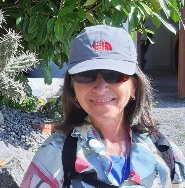 Eure Hannelore Meine Handy-Nr.: 0176 709 199 13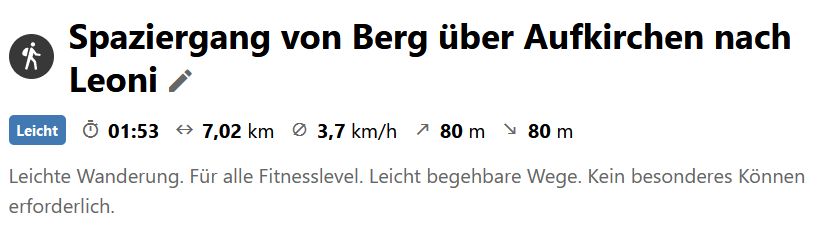 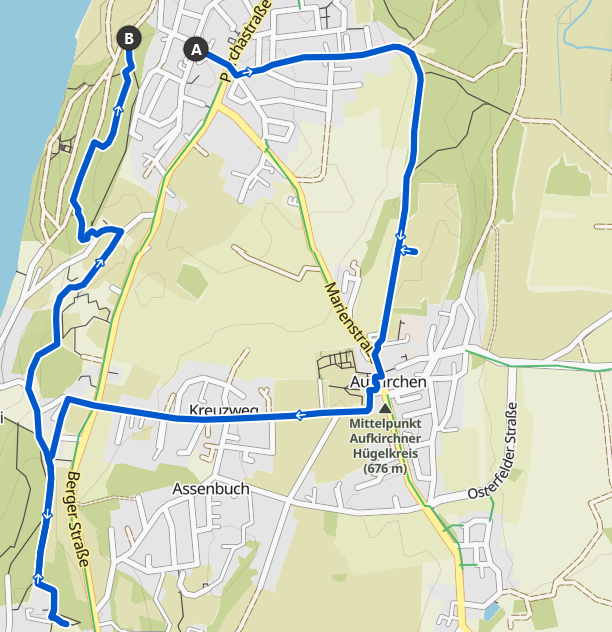 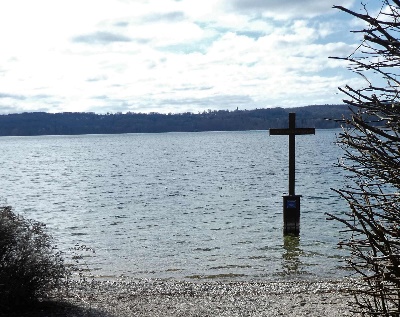 Frühjahrsspaziergang 
am Starnberger SeeAuf den Spuren von König Ludwig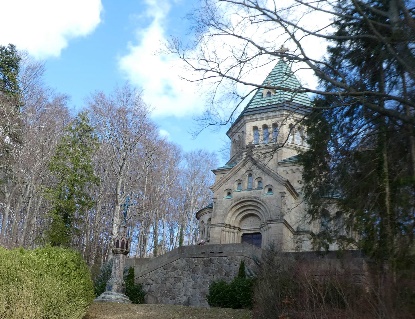 